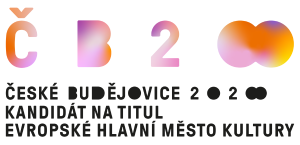 ODBĚRATEL: České Budějovice – Evropské hlavní město kultury, z.ú.                         Nám. Přemysla Otakara II. 1/1                        370 01 České Budějovice                        IČ: 19311052	          DIČ: CZ19311052				MÍSTO DODÁNÍ/VÝKONU: České Budějovice – Evropské hlavní město kultury, z.ú.		                 		Dům U Beránka, Krajinská 225/35		   		370 01 České BudějoviceDODAVATEL:  	Kateřina Korychová
U lázní 451/5, 142 00 Praha
IČ: 17764513 / Nejsme plátci DPH					Platnost objednávky do: 31. 8. 2023					Termín dodání:  31. 8. 2023Formát úhrady: bezhotovostně / na účetPředmět objednávky:								Expertní činnost07/23 Vyhodnocení marketingové komunikace v procesu kandidatury,  tvorba marketingové a komunikační strategie do konce roku 2023. Správa webu a sociálních sítí Budějovice 2028, příprava newsletteru.8/23 Tvorba marketingové a komunikační strategie do konce roku 2023. Správa webu a sociálních sítí Budějovice 2028, příprava newsletteru.Faktura bude provedena ve 2 částkách 07/23 a 08/23. Předpokládaná cena celkem: 	130 000 KčPředpokládaný počet odpracovaných hodin: 	336									Datum vystavení objednávky: 10. 7. 2023Vystavil: B. GenyPodpis dodavatele: dne 25. 7. 2023………………………………………………………………………